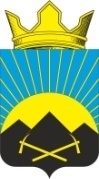 РОССИЙСКАЯ ФЕДЕРАЦИЯРОСТОВСКАЯ ОБЛАСТЬТАЦИНСКИЙ РАЙОНМУНИЦИПАЛЬНОЕ ОБРАЗОВАНИЕ«УГЛЕГОРСКОЕ СЕЛЬСКОЕ ПОСЕЛЕНИЕ»АДМИНИСТРАЦИЯ  УГЛЕГОРСКОГО  СЕЛЬСКОГО  ПОСЕЛЕНИЯ   _____________________________________________________________________ПОСТАНОВЛЕНИЕО реализации приоритетного проекта «Формирование комфортной городской среды на территории Углегорского сельского поселения»     В соответствии с Постановлением Правительства Российской Федерации от 10.02.2017 № 169 «Об утверждении Правил предоставления и распределения субсидий из федерального бюджета бюджетам субъектов Российской Федерации на поддержку государственных программ формирования комфортной городской среды», Уставом муниципального образования «Углегорское сельское поселение» ПОСТАНОВЛЯЮ:     1. Утвердить Порядок и сроки представления, рассмотрения и оценки предложений заинтересованных лиц о включении дворовой территории в муниципальную подпрограмму «Формирование комфортной городской среды на территории Углегорского сельского поселения» на 2018-2022 годы» муниципальной программы Углегорского сельского поселения «Благоустройство территории Углегорского сельского поселения» (Приложение № 1).     2. Утвердить Порядок и сроки представления, рассмотрения и оценки предложений граждан, организаций о включении  в муниципальную подпрограмму «Формирование комфортной городской среды на территории Углегорского сельского поселения на 2018-2022 годы»  муниципальной программы Углегорского сельского поселения «Благоустройство территории Углегорского сельского поселения» общественной территории  Углегорского  сельского поселения, подлежащей благоустройству (Приложение № 2).    3. Утвердить Порядок общественного обсуждения проекта муниципальной подпрограммы «Формирование комфортной городской среды на территории Углегорского сельского поселения на 2018-2022 годы» муниципальной программы Углегорского сельского поселения «Благоустройство территории Углегорского сельского поселения» (Приложение № 3).    4. Настоящее постановление подлежит размещению на официальном сайте Администрации Углегорского сельского поселения.     5. Настоящее постановление вступает в силу со дня его официального опубликования.     6. Контроль за выполнением настоящего постановления оставляю за собой.И. о. Главы Углегорскогосельского поселения                                                                        Л.С. БабичПриложение №1к постановлению Администрации Углегорского сельского поселенияот 14.07.2017 года № 88/1ПОРЯДОК И СРОКИпредставления, рассмотрения и оценки предложений заинтересованных лиц о включении дворовой территории в муниципальную подпрограмму «Формирование комфортной городской среды на территории Углегорского сельского поселения» на 2018-2022 годы» муниципальной программы Углегорского сельского поселения «Благоустройство территории Углегорского сельского поселения»1. Общие положения    1.1. Настоящий Порядок разработан в соответствии с Федеральным законом от 21.07.2014 № 212-ФЗ «Об основах общественного контроля в Российской Федерации», Постановлением Правительства Российской Федерации от 10.02.2017 № 169 «Об утверждении Правил предоставления и распределения субсидий из федерального бюджета бюджетам субъектов Российской Федерации на поддержку государственных программ формирования комфортной городской среды», в целях представления, рассмотрения и оценки предложений заинтересованных лиц о включении дворовой территории в муниципальную подпрограмму «Формирование комфортной городской среды на территории Углегорского сельского поселения» на 2018-2022 годы» муниципальной программы Углегорского сельского поселения «Благоустройство территории Углегорского сельского поселения» (далее – Подпрограмма).    1.2. В обсуждении проекта принимают участие граждане, проживающие на территории Углегорского сельского поселения.    1.3. Минимальный перечень видов работ по благоустройству дворовых территорий многоквартирных домов:    - ремонт дворовых проездов;    - обеспечение наружного освещения дворовых территорий;    - установка скамеек, урн для мусора.    Перечень дополнительных видов работ по благоустройству дворовых территорий:    - оборудование детских и (или) спортивных площадок;    - оборудование автомобильных парковок;    - озеленение территорий.     1.4. Результаты внесенных предложений носят рекомендательный характер.2. Формы участия граждан в обсуждении    2.1. Заявки представителей заинтересованных лиц, уполномоченных на представление предложений о включении дворовой территории в муниципальную Подпрограмму подаются в письменной форме  или в форме электронного обращения, согласно приложению № 1 к настоящему Порядку. 3. Порядок  и сроки внесения гражданами предложений    3.1. Представленные для рассмотрения и оценки предложения заинтересованных лиц о включении дворовой территории в муниципальную Подпрограмму принимаются до 25 сентября 2017 года.    3.2. Представленные для рассмотрения и оценки предложения заинтересованных лиц о включении дворовой территории в муниципальную Подпрограмму  принимаются от представителей (избранных согласно протокола) указанной дворовой территории. Одновременно с предложениями представляется протокол общего собрания собственников помещений в каждом многоквартирном доме, решений собственников каждого здания, сооружения, образующих дворовую территорию, содержащий, в том числе следующую информацию:    - решение о включении дворовой территории в муниципальную Подпрограмму;    - перечень работ по благоустройству дворовой территории, сформированный исходя из минимального перечня работ по благоустройству;    - перечень работ по благоустройству дворовой территории, сформированный исходя из дополнительного перечня работ по благоустройству (в случае принятия такого решения заинтересованными лицами);    - форма и доля финансового и (или) трудового участия заинтересованных лиц в реализации мероприятий по благоустройству дворовой территории;    - условие о включении (не включении) в состав общего имущества в многоквартирном доме оборудования, иных материальных объектов, установленных на дворовой территории в результате реализации мероприятий по ее благоустройству в целях осуществления последующего содержания указанных объектов в соответствии с требованиями законодательства Российской Федерации.          Дополнительно к этому решению собственники помещений в многоквартирном доме вправе принять решение о включении в состав общего имущества в многоквартирном доме земельного участка, на котором расположен многоквартирный дом, границы которого не определены на основании данных государственного кадастрового учета на момент принятия данного решения;     - избранный представитель (представители) заинтересованных лиц, уполномоченных на представление предложений, согласование дизайн-проекта благоустройства дворовой территории, а также на участие в контроле, в том числе промежуточном, и приемке работ по благоустройству дворовой территории.    3.3. Предложения принимаются Администрацией Углегорского сельского поселения в рабочие дни с 8.00 часов до 16.00 часов (перерыв с 12.00 ч. до 13.00 ч) по адресу: 347070 Ростовская область, Тацинский район, пос. Углегорский, пер. Школьный д.2, (приемная). Телефон для справок: 8(86397) 27-1-85, e-mail: sp38403@donpac.ru.Порядок рассмотрения предложений граждан    4.1. Для обобщения и оценки предложений заинтересованных лиц о включении дворовой территории в муниципальную Подпрограмму распоряжением И. о. главы Углегорского сельского поселения создается общественная комиссия, в состав которой включаются представители Администрации Углегорского сельского поселения, политических партий и движений, общественных организаций, депутатов Собрания депутатов Углегорского сельского поселения, иные лица для организации муниципальной общественной комиссии.    4.2. Предложения граждан, поступающие в общественную комиссию, подлежат обязательной регистрации.    4.3. Представленные для рассмотрения и оценки предложения заинтересованных лиц о включении дворовой территории в муниципальную Подпрограмму, поступившие с нарушением порядка, срока и формы подачи предложений, по решению общественной комиссии могут быть оставлены без рассмотрения.    4.4. По итогам рассмотрения каждого из поступивших предложений общественная комиссия принимает решение о рекомендации его к принятию либо отклонению.    4.5. По окончании принятия представленных для рассмотрения и оценки предложений заинтересованных лиц о включении дворовой территории в муниципальную Подпрограмму, общественная комиссия готовит заключение.    Заключение содержит следующую информацию:    - общее количество поступивших предложений;     - количество и содержание поступивших предложений оставленных без рассмотрения;    - содержание предложений рекомендуемых к отклонению;    - содержание предложений рекомендуемых для одобрения.    4.6. Представленные для рассмотрения и оценки предложения заинтересованных лиц о включении дворовой территории в муниципальную Подпрограмму по результатам заседания общественной комиссии включаются в проект муниципальной Подпрограммы для общественного обсуждения.     4.7. Представители заинтересованных лиц, уполномоченные на представление предложений, согласование дизайн-проекта благоустройства дворовой территории, а также на участие в контроле, в том числе промежуточном, и приемке работ по благоустройству дворовой территории, вправе участвовать при их рассмотрении в заседаниях общественной комиссии.    4.8. По просьбе представителей заинтересованных лиц, уполномоченных на представление предложений направивших письменные предложения о включении дворовой территории в муниципальную Подпрограмму, им в письменной или устной форме сообщается о результатах рассмотрения их предложений.Приложение №1к Порядку представления, рассмотрения и оценки предложений заинтересованных лиц о включении дворовой территории в муниципальную Подпрограмму ПРЕДЛОЖЕНИЯ
о включении дворовой территории в муниципальную подпрограмму «Формирование комфортной городской среды на территории Углегорского сельского поселения на 2018-2022 годы» муниципальной программы «Благоустройство территории Углегорского сельского поселения»Фамилия, имя, отчество представителя ___________________________________________Дата и № протокола общего собраниясобственников помещений в многоквартирном доме  ______________________________________________________Адрес места жительства ________________________________________________________Личная подпись и дата  _______________________________________________________    Даю согласие на обработку моих персональных данных в целях рассмотрения предложений о включении дворовой территории в муниципальную подпрограмму «Формирование комфортной городской среды на территории Углегорского сельского поселения на 2018-2022 годы» муниципальной программы Углегорского сельского поселения «Благоустройство территории Углегорского сельского поселения» в соответствии с действующим законодательством.    Персональные данные, в отношении которых дается настоящее согласие, включают данные, указанные в настоящих предложениях. Действия с персональными данными включают в себя: обработку (сбор, систематизацию, накопление, хранение, уточнение, обновление, изменение), использование, распространение, обеспечение, блокирование, уничтожение. Обработка персональных данных: автоматизация с использованием средств вычислительной техники, без использования средств автоматизации. Согласие действует с момента подачи данных предложений о включении дворовой территории в муниципальную подпрограмму «Формирование комфортной городской среды на территории Углегорского сельского поселения на 2018-2022 годы» муниципальной программы Углегорского сельского поселения «Благоустройство территории Углегорского сельского поселения» до моего письменного отзыва данного согласия.Личная подпись и дата ___________________________________________________________________ Приложение № 2 к Порядку представления, рассмотрения и оценки предложений заинтересованных лиц о включении дворовой территории в муниципальную Подпрограмму Протокол № внеочередного общего собрания собственников помещений в многоквартирном доме, расположенном по адресу: п. _____________________, ул/пер. _______________, проводимого в форме очно-заочного голосованияпоселок _____________                                                                                                                 «__» _____201_ г.Место проведения: п. ___________________, ул/пер ____________Форма проведения общего собрания – очно-заочная.Очная часть собрания состоялась «______» _____ 201_ года в __ ч. __ мин в(во) _________________________ (указать место) по адресу: п. ____________, ул/пер ______________. Заочная часть собрания состоялась в период с «__» ______ 201_ г. по «___» ______ 201_ г. с ____ ч. __ мин. до __ час. __ мин. Срок окончания приема оформленных письменных решений собственников «__» ______ 201_г. в __ ч. __ мин.Дата и место подсчета голосов «___» ______ 201_ г., п. ________________, ул/пер______________________Инициаторы проведения общего собрания собственников помещений – собственники помещений (Ф.И.О. №, №, № помещений и реквизиты документа, подтверждающего право собственности на указанные помещения).Лица, приглашенные для участия в общем собрании собственников помещений:(для ФЛ) ______________________ (Ф.И.О., лица/представителя, реквизиты документа, удостоверяющего полномочия представителя, цель участия)(для ЮЛ)__________________________(Наименование, ЕГРН ЮЛ, Ф.И.О. представителя ЮЛ, реквизиты документа, удостоверяющего полномочия представителя, цель участия).    Место (адрес) хранения протокола №   от «______» _____ 201_ г. и решений собственников помещений в МКД _______________________________________________(указать место (адрес))На дату проведения собрания установлено, что в доме по адресу п. ________________, ул/пер_______________,  собственники владеют ____________ кв.м всех жилых и нежилых помещений в доме, что составляет 100% голосов.В соответствии с частью 3 статьи 45 Жилищного кодекса Российской Федерации: Общее собрание собственников помещений в многоквартирном доме правомочно (имеет кворум), если в нем приняли участие собственники помещений в данном доме или их представители, обладающие более чем пятьюдесятью процентами голосов от общего числа голосов. В общем собрании собственников помещений в многоквартирном доме по адресу п. ________________, ул/пер _________________, приняли участие собственники и их представители в количестве _______ человек (согласно листам регистрации собственников помещений в многоквартирном доме – Приложение № 5 к настоящему протоколу), владеющие ________ кв. м жилых и нежилых помещений в доме, что составляет ________% голосов. Кворум имеется. Общее собрание собственников правомочно принимать решения по вопросам повестки дня общего собрания.Повестка дня общего собрания собственников помещений:Выбор председателя общего собрания собственников помещений.Выбор секретаря общего собрания собственников помещений.Утверждение состава счетной комиссии в количестве трех человек.Принятие решения о  включении дворовой территории в муниципальную подпрограмму «Формирование комфортной городской среды на территории Углегорского сельского поселения на 2018-2022 годы».Определение места хранения протокола и решений общего собрания собственников помещений.По первому вопросу: Выбор председателя общего собрания собственников помещений.Слушали: (Ф.И.О. выступающего, краткое содержание выступления).Предложили: Избрать председателем общего собрания собственников помещений ___________________________________________________________________________.Проголосовали:Принято решение: избрать председателем общего собрания собственников помещений -____________________________________________________________________________.По второму вопросу: Выбор секретаря общего собрания собственников помещений.Слушали: (Ф.И.О. выступающего, краткое содержание выступления).Предложили: Избрать секретарем общего собрания собственников помещений _____________________________________________________________________________.Проголосовали:Принято решение: избрать секретарем общего собрания собственников помещений -___________________________________________________________________________.По третьему вопросу: Утверждение состава счетной комиссии в количестве трех человек.Слушали: (Ф.И.О. выступающего, краткое содержание выступления).Предложили: Избрать счетную комиссию в составе трех человек и голосовать за ее состав в целом.Предложенный состав счетной комиссии:- _____________________________(Ф.И.О.); - _____________________________(Ф.И.О.);- _____________________________(Ф.И.О.). Проголосовали:Принято решение: избрать счетную комиссию в предложенном составе.По четвертому вопросу:  Принятие решения о включении дворовой территории в муниципальную подпрограмму «Формирование комфортной городской среды на территории Углегорского сельского поселения на 2018-2022 годы» муниципальной программы Углегорского сельского поселения «Благоустройство территории Углегорского сельского поселения».Слушали: (Ф.И.О. выступающего, краткое содержание выступления).- Предложили: Принять решение о включении дворовой территории в муниципальную подпрограмму «Формирование комфортной городской среды на территории Углегорского сельского поселения на 2018-2022 годы» муниципальной программы Углегорского сельского поселения «Благоустройство территории Углегорского сельского поселения»Проголосовали:Принято решение: включить дворовую территорию в муниципальную подпрограмму «Формирование комфортной городской среды на территории Углегорского сельского поселения на 2018-2022 годы» муниципальной программы Углегорского сельского поселения «Благоустройство территории Углегорского сельского поселения».- Предложили: Утвердить перечень работ по благоустройству дворовой территории, сформированный исходя из минимального перечня работ по благоустройству.Проголосовали:Принято решение: Утвердить перечень работ по благоустройству дворовой территории, сформированный исходя из минимального перечня работ по благоустройству.- Предложили: Утвердить перечень работ по благоустройству дворовой территории, сформированный исходя из дополнительного перечня работ по благоустройству.Проголосовали:Принято решение: Утвердить перечень работ по благоустройству дворовой территории,сформированный исходя из дополнительного перечня работ по благоустройству.- Предложили: Утвердить форму и долю финансового и (или) трудового участия заинтересованных лиц в реализации мероприятий по благоустройству дворовой территории.Проголосовали:Принято решение: Утвердить форму и доля финансового и (или) трудового участия заинтересованных лиц в реализации мероприятий по благоустройству дворовой территории.- Предложили: Принять условие о включении/не включении в состав общего имущества в многоквартирном доме оборудования, иных материальных объектов, установленных на дворовой территории в результате реализации мероприятий по ее благоустройству в целях осуществления последующего содержания указанных объектов в соответствии с требованиями законодательства Российской Федерации.Проголосовали:Принято решение: Принять условие о включении/не включении в состав общего имущества в многоквартирном доме оборудования, иных материальных объектов, установленных на дворовой территории в результате реализации мероприятий по ее благоустройству в целях осуществления последующего содержания указанных объектов в соответствии с требованиями законодательства Российской Федерации.По пятому вопросу: Определение места хранения протокола и решений общего собрания собственников помещений.Слушали: (Ф.И.О. выступающего, краткое содержание выступления).Предложили: Определить в качестве места хранения протокола и решений общего собрания собственников помещений _________________________________(указать место).Проголосовали:Принято решение: определить в качестве места хранения протокола и решений общего собрания собственников помещений _______________________________________(указать место).Приложение:Реестр собственников помещений многоквартирного дома  на __л., в 1 экз. Сообщение о проведении внеочередного общего собрания собственников помещений в многоквартирном доме на __ л., в 1 экз.Реестр вручения собственникам помещений в многоквартирном доме сообщений о проведении внеочередного общего собрания собственников помещений в многоквартирном доме на __ л., в 1 экз. (если иной способ уведомления не установлен решением)Документ, подтверждающий извещение собственников о проведении внеочередного общего собрания собственников помещений в многоквартирном доме не позднее чем за 10 дней до даты его проведения посредством размещения сообщений в местах, доступных для ознакомления всеми собственниками помещений на _ л., в 1 экз.Листы регистрации собственников помещений в многоквартирном доме, присутствующих на общем собрании на __ л., в 1 экз.Доверенности (копии) представителей собственников помещений в многоквартирном доме   на __ л., в 1 экз.Решения собственников помещений в многоквартирном доме на __ л.,1 в экз.Председатель общего собрания   _________________________(Ф.И.О.)  _________                                                                             (подпись)                                    (дата)Секретарь общего собрания          _________________________(Ф.И.О.)  _________                                                                             (подпись)                                    (дата)Члены счетной комиссии:               ________________________(Ф.И.О.)  _________                                                                             (подпись)                                    (дата)                                                           ________________________(Ф.И.О.)  _________                                                                             (подпись)                                    (дата)                                                            _______________________(Ф.И.О.)   _________Приложение №2к постановлению Администрации Углегорского сельского поселенияот 14.07.2017 года № 88/1ПОРЯДОК И СРОКИпредставления, рассмотрения и оценки предложений граждан, организаций о включении  в муниципальную подпрограмму «Формирование комфортной городской среды на территории Углегорского сельского поселения на 2018-2022 годы» муниципальной программы Углегорского сельского поселения «Благоустройство территории Углегорского сельского поселения» общественной территории, подлежащей благоустройству в 2018-2022 годах 1. Общие положения    1.1. Настоящий Порядок разработан в соответствии с Федеральным законом от 21.07.2014 № 212-ФЗ «Об основах общественного контроля в Российской Федерации», Постановлением Правительства Российской Федерации от 10.02.2017 № 169 «Об утверждении Правил предоставления и распределения субсидий из федерального бюджета бюджетам субъектов Российской Федерации на поддержку государственных программ формирования комфортной городской среды», в целях представления, рассмотрения и оценки предложений граждан, организаций о включении  в муниципальную подпрограмму «Формирование комфортной городской среды на территории Углегорского сельского поселения на 2018-2022 годы» муниципальной программы Углегорского сельского поселения «Благоустройство территории Углегорского сельского поселения» (далее –Подпрограмма) общественной территории Углегорского сельского поселения, подлежащей благоустройству в 2018-2022 годах.    1.2. В обсуждении проекта принимают участие граждане проживающие на территории Углегорского сельского поселения и организации зарегистрированные на территории Углегорского сельского поселения    1.3. Результаты внесенных предложений носят рекомендательный характер.2. Формы участия граждан, организаций в обсуждении    2.1. Заявки от граждан, организаций о включении  в муниципальную Подпрограмму общественной территории Углегорского сельского поселения, подлежащей благоустройству в 2018-2022 годах, подаются в письменной форме  или в форме электронного обращения, согласно приложению № 1 к настоящему Порядку. 3. Порядок  и сроки внесения гражданами, организациями предложений    3.1. Представленные для рассмотрения и оценки предложения граждан, организаций о включении  в муниципальную Подпрограмму общественной территории Углегорского сельского поселения, подлежащей благоустройству в 2018-2022 годах принимаются до 25 сентября 2017 года.    3.2. Представленные для рассмотрения и оценки предложения граждан, организаций о включении  в муниципальную Подпрограмму общественной территории Углегорского сельского поселения, подлежащей благоустройству в 2018-2022 годах принимаются от граждан, представителей организаций.        Одновременно с предложениями представляется протокол общего собрания от организации содержащих дизайн-проект.    В дизайн-проект благоустройства наиболее посещаемой муниципальной территории общего пользования Углегорского сельского поселения включается текстовое и визуальное описание проекта благоустройства, в том числе концепция проекта и перечень (в том числе визуализированный) элементов благоустройства, предполагаемых к размещению на соответствующей территории.    3.3. Предложения принимаются Администрацией Углегорского сельского поселения в рабочие дни с 8.00 часов до 16.00 часов (перерыв с 12.00 ч. до 13.00 ч) по адресу: 347070 Ростовская область, Тацинский район, п. Углегорский, пер. Школьный д.2, (приемная). Телефон для справок: 8(86397) 27-1-85, e-mail: sp38403@donpac.ru.Порядок рассмотрения предложений граждан, организаций    4.1. Для обобщения и оценки предложений граждан, организаций о включении  в муниципальную Подпрограмму общественной территории Углегорского сельского поселения, подлежащей благоустройству в 2018-2022 годах распоряжением и. о. главы Углегорского сельского поселения создается общественная комиссия, в состав которой включаются представители Администрации Углегорского сельского поселения, политических партий и движений, общественных организаций, депутатов Собрания депутатов Углегорского сельского поселения, иные лица для организации муниципальной общественной комиссии.    4.2. Предложения граждан, организаций поступающие в общественную комиссию, подлежат обязательной регистрации.    4.3. Представленные для рассмотрения и оценки предложения граждан, организаций о включении  в муниципальную Подпрограмму наиболее посещаемой муниципальной территории общего пользования Углегорского сельского поселения, поступившие с нарушением порядка, срока и формы подачи предложений, по решению общественной комиссии могут быть оставлены без рассмотрения.    4.4. По итогам рассмотрения каждого из поступивших предложений общественная комиссия принимает решение о рекомендации его к принятию либо отклонению.    4.5. По окончании принятия представленных для рассмотрения и оценки предложений граждан, организаций о включении  в муниципальную Подпрограмму общественной территории Углегорского сельского поселения, подлежащей благоустройству в 2018-2022 годах общественная комиссия готовит заключение.    Заключение содержит следующую информацию:    - общее количество поступивших предложений;     - количество и содержание поступивших предложений оставленных без рассмотрения;    - содержание предложений рекомендуемых к отклонению;    - содержание предложений рекомендуемых для одобрения.    4.6. Представленные для рассмотрения и оценки предложения граждан, организаций о включении  в муниципальную Подпрограмму общественной территории сельского поселения, подлежащей благоустройству в 2018-2022 годах по результатам заседания общественной комиссии включаются в проект муниципальной Подпрограммы.     4.7. Представители заинтересованных лиц уполномоченные на представление предложений, согласование дизайн-проекта благоустройства наиболее посещаемой муниципальной территории общего пользования Углегорского сельского поселения, а также на участие в контроле, в том числе промежуточном, и приемке работ по благоустройству дворовой территории, вправе участвовать при их рассмотрении в заседаниях общественной комиссии.    4.8. По просьбе представителей заинтересованных лиц уполномоченных на представление предложений направивших письменные предложения о включении в муниципальную Подпрограмму общественной территории Углегорского сельского поселения, подлежащей благоустройству в 2018-2022 годах, им в письменной или устной форме сообщается о результатах рассмотрения их предложений.Приложение №1           к Порядку представления, рассмотрения и оценки предложений граждан, организаций о включении  в муниципальную Подпрограммуобщественной территории Углегорского сельского поселения, подлежащей благоустройству в 2018-2022 годахПРЕДЛОЖЕНИЯ
о включении в муниципальную подпрограмму «Формирование комфортной городской среды на территории Углегорского сельского поселения на 2018-2022 годы» муниципальной программы Углегорского сельского поселения «Благоустройство территории Углегорского сельского поселения» общественной территории Углегорского сельского поселения, подлежащей благоустройству в 2018-2022 годахФамилия, имя, отчество представителя ___________________________________________Дата и № протокола общего собрания___________________________________________Адрес ________________________________________________________________________Личная подпись и дата  _________________________________________________    Даю согласие на обработку моих персональных данных в целях рассмотрения предложений о включении  в муниципальную подпрограмму «Формирование комфортной городской среды на территории Углегорского сельского поселения на 2018-2022 годы» муниципальной программы Углегорского сельского поселения «Благоустройство территории Углегорского сельского поселения» общественной территории Углегорского сельского поселения, подлежащей благоустройству в 2018-2022 годах в соответствии с действующим законодательством.    Персональные данные, в отношении которых дается настоящее согласие, включают данные, указанные в настоящих предложениях. Действия с персональными данными включают в себя: обработку (сбор, систематизацию, накопление, хранение, уточнение, обновление, изменение), использование, распространение, обеспечение, блокирование, уничтожение. Обработка персональных данных: автоматизация с использованием средств вычислительной техники, без использования средств автоматизации. Согласие действует с момента подачи данных предложений о включении в муниципальную подпрограмму «Формирование комфортной городской среды на территории Углегорского сельского поселения на 2018-2022 годы» муниципальной программы Углегорского сельского поселения «Благоустройство территории Углегорского сельского поселения» наиболее посещаемой муниципальной территории общего пользования Углегорского сельского поселения до моего письменного отзыва данного согласия.Личная подпись и дата ________________________________________________________________________Приложение № 2         к Порядку представления, рассмотрения и оценки предложений граждан, организаций о включении  в муниципальную Подпрограмму общественной территории Углегорского сельского поселения, подлежащей благоустройству в 2018-2022 годахПРОТОКОЛ № 1Общего собрания участников поселок ________________                                                                                                          «__» _____201_ г.Присутствовали учредители - (100%)Кворум имеется.-ФИО, паспорт серия    №   , выдан   , зарегистрированный по адресу : - ФИО, паспорт серия  выдан ,  зарегистрированный по адресу Повестка дня 1. Рассмотреть и утвердить предложения о включении  в муниципальную подпрограмму «Формирование комфортной городской среды на территории Углегорского сельского поселения на 2018-2022 годы» муниципальной программы Углегорского сельского поселения «Благоустройство территории Углегорского сельского поселения» наиболее посещаемую муниципальную территорию общего пользования Углегорского сельского поселения.2. Рассмотреть и утвердить дизайн-проект благоустройства наиболее посещаемой муниципальной территории общего пользования Углегорского сельского поселения , в который включается текстовое и визуальное описание проекта благоустройства, в том числе концепция проекта и перечень (в том числе визуализированный) элементов благоустройства, предполагаемых к размещению на соответствующей территории.1. По первому вопросу предложено:  утвердить предложения о включении  в муниципальную подпрограмму «Формирование комфортной городской среды на территории Углегорского сельского поселения на 2018-2022 годы» муниципальной программы Углегорского сельского поселения «Благоустройство территории Углегорского сельского поселения» общественной территории Углегорского сельского поселения, подлежащей благоустройству в 2018-2022 годах.Голосовали: «за»; «против»; «воздержались».Принято решение: утвердить предложения о включении  в муниципальную подпрограмму «Формирование комфортной городской среды на территории Углегорского сельского поселения на 2018-2022 годы» муниципальной программы Углегорского сельского поселения «Благоустройство территории Углегорского сельского поселения» наиболее посещаемую муниципальную территорию общего пользования Углегорского сельского поселения.2. По второму вопросу  предложено:  Рассмотреть и утвердить дизайн-проект благоустройства наиболее посещаемой муниципальной территории общего пользования Углегорского сельского поселения, в который включается текстовое и визуальное описание проекта благоустройства, в том числе концепция проекта и перечень (в том числе визуализированный) элементов благоустройства, предполагаемых к размещению на соответствующей территории.Голосовали: «за»; «против»; «воздержались».Принято решение: Утвердить дизайн-проект благоустройства наиболее посещаемой муниципальной территории общего пользования Углегорского сельского поселения, в который включается текстовое и визуальное описание проекта благоустройства, в том числе концепция проекта и перечень (в том числе визуализированный) элементов благоустройства, предполагаемых к размещению на соответствующей территории.Председатель Общего собрания  ___________(ФИО)Секретарь Общего собрания __________(ФИО)Приложение №3к постановлению АдминистрацииУглегорского сельского поселения от 14.07.2017 года № 88/1ПОРЯДОКобщественного обсуждения проекта муниципальной Подпрограммы «Формирование комфортной городской среды на территории Углегорского сельского поселения на 2018-2022 годы» муниципальной программы Углегорского сельского поселения «Благоустройство территории Углегорского сельского поселения»1. Общие положения    1.1. Настоящий Порядок разработан в соответствии с Федеральным законом от 21.07.2014 № 212-ФЗ «Об основах общественного контроля в Российской Федерации», Постановлением Правительства Российской Федерации от 10.02.2017 № 169 «Об утверждении Правил предоставления и распределения субсидий из федерального бюджета бюджетам субъектов Российской Федерации на поддержку государственных программ формирования комфортной городской среды», в целях общественного обсуждения проекта муниципальной подпрограммы «Формирование комфортной городской среды на территории Углегорского сельского поселения на 2018-2022 годы» муниципальной программы Углегорского сельского поселения «Благоустройство территории Углегорского сельского поселения» (далее – Подпрограмма).    1.2. В обсуждении проекта принимают участие граждане проживающие на территории Углегорского сельского поселения и организации зарегистрированные на территории Углегорского сельского поселения.    1.3. Результаты внесенных предложений носят рекомендательный характер.2. Формы участия граждан, организаций в обсуждении    2.1. Участники общественного обсуждения проекта муниципальной Подпрограммы подают свои предложения в письменной форме  или в форме электронного обращения, согласно приложению к настоящему Порядку. 3. Порядок  и сроки внесения гражданами, организациями предложений    3.1. Представленные предложения от участников общественного обсуждения проекта муниципальной Подпрограммы принимаются после опубликования проекта муниципальной Подпрограммы (со сроком обсуждения не менее 30 дней со дня его опубликования).    3.2. Предложения принимаются Администрацией Углегорского сельского поселения в рабочие дни с 8.00 часов до 16.00 часов (перерыв с 12.00 ч. до 13.00 ч) по адресу: 347070 Ростовская область, Тацинский район, п. Углегорский, пер. Школьный д.2, (приемная). Телефон для справок: 8(86397) 27-1-85, e-mail: sp38403@donpac.ru.Порядок рассмотрения предложений граждан, организаций     4.1. Для обобщения и оценки предложений от участников общественного обсуждения проекта муниципальной Подпрограммы распоряжением и. о. главы Углегорского сельского поселения создается общественная комиссия, в состав которой включаются представители Администрации Углегорского сельского поселения, политических партий и движений, общественных организаций, депутатов Собрания депутатов Углегорского сельского поселения, иные лица для организации муниципальной общественной комиссии.    4.2. Предложения от участников общественного обсуждения проекта муниципальной Подпрограммы поступающие в общественную комиссию, подлежат обязательной регистрации.    4.3. Представленные для рассмотрения и оценки от участников общественного обсуждения проекта муниципальной Подпрограммы, поступившие с нарушением порядка, срока и формы подачи предложений, по решению общественной комиссии могут быть оставлены без рассмотрения.    4.4. По итогам рассмотрения каждого из поступивших предложений общественная комиссия принимает решение о рекомендации его к принятию либо отклонению.    4.5. По окончании принятия представленных для рассмотрения и оценки предложений от участников общественного обсуждения проекта муниципальной Подпрограммы общественная комиссия готовит заключение.    Заключение содержит следующую информацию:    - общее количество поступивших предложений;     - количество и содержание поступивших предложений оставленных без рассмотрения;    - содержание предложений рекомендуемых к отклонению;    - содержание предложений рекомендуемых для одобрения.    4.6. Представленные для рассмотрения и оценки предложения от участников общественного обсуждения проекта муниципальной Подпрограммы по результатам заседания общественной комиссии включаются в муниципальную Подпрограмму.    4.7. Представители заинтересованных лиц (инициативная группа) уполномоченные на представление предложений, согласование дизайн-проекта, а также на участие в контроле, в том числе промежуточном, и приемке работ, вправе участвовать при их рассмотрении в заседаниях общественной комиссии.    4.8. По просьбе представителей заинтересованных лиц уполномоченных на представление предложений по обсуждению муниципальной Подпрограммы, им в письменной или устной форме сообщается о результатах рассмотрения их предложений.Приложение  к Порядку общественного обсуждения проекта муниципальной ПодпрограммыПРЕДЛОЖЕНИЯ
общественного обсуждения проекта муниципальной подпрограммы «Формирование комфортной городской среды на территорииУглегорского сельского поселения на 2018-2022 годы» муниципальной программы «Благоустройство территории Углегорского сельского поселения»Фамилия, имя, отчество представителя ___________________________________________Дата и № протокола общего собрания ______________________________________________  Адрес места жительства ____________________________________________________________Личная подпись и дата  ____________________________________________________________    Даю согласие на обработку моих персональных данных в целях рассмотрения и включения предложений в муниципальную подпрограмму «Формирование комфортной городской среды на территории Углегорского сельского поселения на 2018-2022 годы» муниципальной программы «Благоустройство территории Углегорского сельского поселения» в соответствии с действующим законодательством.    Персональные данные, в отношении которых дается настоящее согласие, включают данные, указанные в настоящих предложениях. Действия с персональными данными включают в себя: обработку (сбор, систематизацию, накопление, хранение, уточнение, обновление, изменение), использование, распространение, обеспечение, блокирование, уничтожение. Обработка персональных данных: автоматизация с использованием средств вычислительной техники, без использования средств автоматизации. Согласие действует с момента подачи данных предложений в муниципальную подпрограмму «Формирование комфортной городской среды на территории Углегорского сельского поселения на 2018-2022 годы» муниципальной программы «Благоустройство территории Углегорского сельского поселения » до моего письменного отзыва данного согласия.Личная подпись и дата _______________________________________________________________________14.07.2017 года №  88/1п. Углегорский№п/пАдресный ориентирПредложение по благоустройствуОбоснование1234«За»«За»«Против»«Против»«Воздержались»«Воздержались»Количество голосов% от числа проголосовавшихКоличество голосов% от числа проголосовавшихКоличество голосов% от числа проголосовавших«За»«За»«Против»«Против»«Воздержались»«Воздержались»Количество голосов% от числа проголосовавшихКоличество голосов% от числа проголосовавшихКоличество голосов% от числа проголосовавших«За»«За»«Против»«Против»«Воздержались»«Воздержались»Количество голосов% от числа проголосовавшихКоличество голосов% от числа проголосовавшихКоличество голосов% от числа проголосовавших«За»«За»«Против»«Против»«Воздержались»«Воздержались»Количество голосов% от числа проголосовавшихКоличество голосов% от числа проголосовавшихКоличество голосов% от числа проголосовавших«За»«За»«Против»«Против»«Воздержались»«Воздержались»Количество голосов% от числа проголосовавшихКоличество голосов% от числа проголосовавшихКоличество голосов% от числа проголосовавших«За»«За»«Против»«Против»«Воздержались»«Воздержались»Количество голосов% от числа проголосовавшихКоличество голосов% от числа проголосовавшихКоличество голосов% от числа проголосовавших«За»«За»«Против»«Против»«Воздержались»«Воздержались»Количество голосов% от числа проголосовавшихКоличество голосов% от числа проголосовавшихКоличество голосов% от числа проголосовавших«За»«За»«Против»«Против»«Воздержались»«Воздержались»Количество голосов% от числа проголосовавшихКоличество голосов% от числа проголосовавшихКоличество голосов% от числа проголосовавших«За»«За»«Против»«Против»«Воздержались»«Воздержались»Количество голосов% от числа проголосовавшихКоличество голосов% от числа проголосовавшихКоличество голосов% от числа проголосовавших№п/пАдресный ориентирПредложение по благоустройствуОбоснование1234№п/пАдресный ориентирСодержание предложенияОбоснование1234